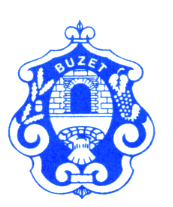 GRAD BUZETGRADSKO VIJEĆE GRADA BUZETA Točka 1.Usvajanje skraćenog zapisnika s6. sjednice Gradskog vijeća Grada Buzetaodržane 21. prosinca 2017. godineZAPISNIKs 6. sjednice Gradskog vijeća Grada Buzetaodržane 21. prosinca   2017. godineSjednica je održana u gradskoj vijećnici u Narodnom domu u Buzetu, Ulica II. istarske brigade 2.Sjednica je započeta u 18,00 sati.Sjednicu vodi: Dejan Jakac, predsjednik Gradskog vijeća.Zapisnik vodi: Tatjana Merlić, administrativni tajnik u Upravnom odjelu za opće poslove, društvene djelatnosti i razvojne projekte.Prisutni članovi Gradskog vijeća: Denis Muzica, Elvis Černeka, Damir Sirotić, Dejan Jakac, Nina Majer, Kristijan Majcan, Enisa Marinac, Đani Soldatić, Damir Kajin, Zdravko Ćurić, Dubravka Črnac Dujanić, Sandi Černeka, Mirta Ćaleta   i Vedran Majcan.Odsutni članovi gradskog vijeća: Vlatko Mrvoš.Ostali prisutni: Siniša Žulić, Ana Pernić, Elena Grah Ciliga, Ornela Rumen, Elvis Šterpin, Roberta Kalčić Savatović, Ervina Šurković Kisiček i Gordana Čalić Šverko.Dejan Jakac otvara sjednicu, pozdravlja sve prisutne i predlaže slijedeći dnevni red koji se jednoglasno prihvaća. D N E V N I  R E DUsvajanje skraćenog zapisnika s 5. sjednice Gradskog vijeća Grada Buzeta održane dana 23. studenog 2017. godine.Pitanja i prijedlozi.Razmatranje prijedloga i donošenje Proračuna Grada Buzeta za 2018. godinu, te pripadajućih programa i drugih akata: Projekcije Proračuna Grada Buzeta za 2019. i 2020. godinu,Plan razvojnih programa Grada Buzeta za 2018. godinu,Odluka o izvršavanju Proračuna Grada Buzeta za 2018. godinu,Programa javnih potreba u civilnoj zaštiti te vatrogastvu za 2018. godinu,Programa javnih potreba u predškolskom odgoju za 2018. godinu,Programa javnih potreba u obrazovanju za 2018. godinu,Programa javnih potreba u sportu za 2018. godinu,Programa javnih potreba u kulturi za 2018. godinu,Programa javnih potreba u socijalnoj skrbi i zaštiti zdravlja za 2018. godinu,Programa projekta „RESTAURA za 2018. godinu,Program projekta KulTourSpirit za 2018. godinu,Programa gradnje objekata i uređaja komunalne infrastrukture za 2018. godinu,Programa održavanja objekata i uređaja komunalne infrastrukture za 2018. godinu,Programa projekta „Life SEC Adapt“ za 2018. godinu,Programa poticanja razvoja poduzetništva i poljoprivrede za 2018. godinu,Program projekta „Poduzetnički inkubator Verzi“.Razmatranje Prijedloga i donošenje Odluke o raspoređivanju sredstava za rad političkih stranaka i nezavisnih vijećnika u Gradskom vijeću Grada Buzeta u 2018. godini.TOČKA 1.Usvajanje skraćenog zapisnika s 5. sjednice Gradskog vijeća Grada Buzeta održane dana 23. studenog 2017. godine	Rasprave po ovoj točki dnevnog reda nema te se jednoglasno donosi ZAKLJUČAK Usvaja se  skraćeni zapisnik s 5. sjednice Gradskog vijeća Grada Buzeta održane dana 23. studenog 2017. godineTOČKA 2.Pitanja i prijedlozi	Mirta Ćaleta postavlja pitanje kada se namjerava nastaviti sa radovima vezanim uz  kanalizaciju u Starom Grada te da li se može nešto poduzeti po pitanju uvođenja autobusnih linija prama drugim gradovima jer je Buzet odsiječen od ostalih gradova i veliki broj ljudi odlazi na autobus u Lupoglav?Dubravka Črnac Dujanić da li je moguće u slijedećoj  godine da Buzet dobije stalnog pedijatra?Nina Majer vezano uz javnu rasvjetu na području Sovinjaka koja još uvijek nije u funkciji interesira zbog čega je to tako kada se namjerava popraviti, dionica ceste Sovinjak  – Sv. Donat u dosta je lošem stanju, a ponajviše dionica Srgobani – Sv. Donat te postavlja  da li je u planu sanacija iste ?Damir Kajin u ime Kluba Nezavisnih vijećnika predlaže Gradskom vijeću da pokrene inicijativu  da se kao nematerijalna baština EU istakne ili prihvati naš  kajkavski dijalekt, možda bi mogli isto pokrenuti sa Šavrinima i Općinom Kopar, te da se pomogne i Općini Lanišće i da svoje bugarenje isto uvrsti u nematerijalnu baštinu EU. Ne razumije što se zbiva u IŽ, ŽUC u Rovinju asfaltiraju biciklističke staze,  nema ništa protiv  toga no smatra da je bezobrazluk i omalovažavanje, ŽUC godišnje dodjeljuje gradu Buzetu 15.000,00 kn godišnje, a s druge strane imamo županijsku cestu  od Mažinjice do mosta Bračana izgleda poput „Vukovarskog vodotornja“ iz 1991. g. Iznosi inicijativu, i predaje dopis u pismenom obliku,  da se uvrsti na slijedeću sjednicu Gradskog vijeća prijedlog o raskidu Ugovora o uređenju međusobnih prava i obveza sklopljen između Grada Buzeta i Adria Eta d.o.o. , da se razmotri prijedlog i donese Odluka o raskidu ugovora o osnivanju prava građenja sklopljen između Grada Buzeta i Adria eta d.o.o., razmotri prijedlog i donese odluka o podnošenju zahtjeva Upravnog odjela za decentralizaciju, lokalnu i područnu (regionalnu) samoupravu, prostorno uređenje i gradnju Buzet, za obnovu postupka izdavanja lokacijske dozvole od 11. svibnja 2015. godine izdana za „fermentacijsku kompostanu“, razmotri prijedlog i donese odluka o podnošenju zahtjeva Upravnom odjelu za decentralizaciju, lokalnu i područnu (regionalnu ) samoupravu, prostorno uređenje i gradnju IŽ, Odsjeku za prostorno uređenje i gradnju Buzet, za obnovu postupka izdavanja građevinske dozvole od 20. listopada 2015. godine, obje izdane investitoru  Adria eta d.o.o. za građenje građevine gospodarske namjene, proizvodne  djelatnosti – fermentacijska kompostana, proizvodnja organskog humusnog gnojiva, 3. skupine. Predlaže da Grad Buzet pri skupštini IŽ pokrene  inicijativu, kao što smo zabranili svojevremeno na skupštini IŽ GMO, zabrani trovanje istarske zemlje sa herbicidima sa  aktivnom tvari glifosat za kojeg je jasno da uzrokuje rak.Đani Soldatić vezano uz kontejnere za zbrinjavanje odjeće i obuće, pošto su isti većinom puni da li je moguće da se stavi  još nekoliko kontejnera na različite lokacije. Vezano uz zapuštene poslovne prostore u starom gradu,  zanima ga da li su isti gradski te ako su gradski šta se može poduzeti da se isti privedu svrsi, prostor  u ulici E. Nemarnika 7, Petra Flega 4, Matka Trinajstića 1 i na Loparu između broja 5 i 7. 	Dejan Jakac s  obzirom da do sada nije dozvoljavao vijećnicima da iznose svoja mišljenja nakon dobivenih odgovora jer se tako može  tumačiti  poslovnik, no s obzirom da je demokratski i normalno iznijeti mišljenje o dobivenom odgovoru, od sada dalje dozvoljava da  vijećnici mogu iznijeti  svoje mišljenje o dobivenom odgovoru i nakon  dobivenog odgovora no moli da to bude kratko.Siniša Žulić iznosi da problem autobusnih linija muči većinom sve manje sredine. Na žalost radi se o komercijalnoj usluzi i prijevozniku koji ima koncesiju na određene linije ne isplati se voziti i u pravilu se linije u tom dijelu ukidaju. Mi smo u zadnje dvije godine dali inicijativu za pokretanje dvije autobusne linije. Naravno treba imati i određene argumente, HGK na osnovu naše inicijative raspisuje iskaz interesa da li je uopće netko zainteresiran voziti te linije, pa smo uspjeli prije tri godine dobiti na zahtjev Srednje škole Buzet liniju od Karojbe do Buzeta. Isto takva inicijativa se pojavila ove godine iz smjera Ročkog Polja prema Buzetu, no Autotrans već vozi na toj liniji pa smo dobili odgovor da nema potrebe otvaranje nove linije. Razgovarao je i sa predstavnicima Autotransa no rekli su da se  sve svodi na ekonomsku isplativost.  Što se tiče pedijatra u Domu zdravlja Buzet prije dvije godine bio je raspisan natječaj na kojeg se nitko nije javio, a u IŽ fali te struke. Raduje ga činjenica da jedna osoba iz Buzeta  završava specijalizaciju te se nada da će ista imati želje da ostane raditi u Buzetu. Vezano uz inicijativu da se uvrsti kajkavski dijalekt i bugarenje u nematerijalnu baštinu moli da se inicijativa pokretne u pismenom obliku, a isto tako i za trovanje istarske zemlje . Vezano uz pokretanje razmatranja odluke o donošenju ugovora i razlog kojeg je vijećnik Kajin spomenuo formalno pravno nema veze jedno s drugim. Poništenje UPU-a nema nikakve veze sa ugovorom s obzirom da je ugovor potpisan prije nego što je sporni  UPU donesen, a donesen je većinom glasova Gradskog vijeća. Molio bi potpisan zahtjev i od strane osoba koje su tada bili vijećnici i koji su tada digli ruku „za“ budući da odluka nosi nekakve pravne i značajne financijske konsekvence za grad Buzet, te moli obrazloženje iz razloga jer je UPU donesen nakon što je ugovor potpisan i formalno pravno nemaju nikakve veze jedan s drugim. Izuzetno mu je krivo i žao da nije napravljena Studija zaštite na okoliš, ponudili smo se u nekoliko navrata da je napravimo u trošku grada, a da izrađivača studije predloži Građanska inicijativa, no nije prihvaćeno, možda bi se na taj način razriješile sve dvojbe kolika je šteta takve investicije za područje grada Buzeta i ima li je uopće. Čini mu se da su poslovni prostori u starom gradu u privatnom vlasništvu i ako ne štete okolini grad Buzet na žalost ne može nikome uvjetovat šta može u poslovnom prostoru držat. Elena Grah Ciliga iznosi da je na razini RH Buzetski dijalekt  proglašen već specifičnim u okviru čakavskog narječja, on nije kajkavski već dio čakavskog narječja kao specifičan dijalekt.  Elvis Šterpin vezano uz javnu rasvjetu ima više problema i do kraja godine u drugom djelu sanacije rečeno je da će nam biti dostavljeni rezervni dijelovi za sanaciju svih rasvjetnih tijela sa kojima imamo problema. Vezano uz cestu za Sv. Donat  planirana je sanacija iste. Što se tiče prostora u starom gradu tri prostora su u privatnom vlasništvu, a za trećeg će provjeriti. Može se zajedno sa Konzervatorskim odjelom  zamoliti vlasnike da prostore dovedu u zadovoljavajuće stanje. Ervina Šurković Kisiček vezano uz kanalizaciju za stari grad, sutra se potpisuje ugovor za tzv. sedmu fazu sa izvođačem radova tvrtkom  Nera d.o.o. i 8. siječnja bi trebali početi  radovi. Radi se o kompletnoj investiciji u kojoj su Grad, Park, Istarski vodovod i HEP u sporazumnom odnosu i radi se o dionici   Mala Vrata – kula. Vezano uz kontejnere za odjeću i obuću ima dosta problema, ukupno na području grada Buzeta ima 6 kontejnera od čega su 4 vlasništvo tvrtke „Tekstil vlakno“, i 2 su vlasništvo Park-a. Kad se kontejneri napune Park ih prazni i poziva tvrtku Tekstil vlakno da također svoje isprazne. Bilo bi dobro da građani, ako su u mogućnosti i ako Park brže ne isprazni kontejnere jave da su isti puni.   Đani Soldatić moli da se stavi obavijest o  broju telefona TD Park na kontejnere kako bi građani mogli obavijestiti da iste treba prazniti.Elvis Černeka, vezano uz pedijatriju radi se o nedostatku kadra, IDZ su poslali svoju doktoricu na specijalizaciju koja istu završava za  otprilike oko godinu dana te se nada da će se nakon toga vratiti u Buzet i preuzeti ordinaciju. Damir Kajin ne slaže se da je naš dijalekt čakavski, on eventualno može biti kajkavsko – čakavski, on je svoj a ne dio nekog drugog izričaja te smatra da mi kao Buzećani ispod tog standarda ne bi smjeli ići. Vezano uz prostorni plan, mi smatramo da je prethodni saziv Gradskog vijeća  protupravno usvojio izmjene i dopune UPU Mala Huba, te da je donesena Odluka o odabiru najpovoljnijeg ponuditelja za osnivanje prava građenja u poduzetničkoj zoni Mala Huba II na jedan protupravan način da se tamo gospodari otpadom, smatraju da se sklopio ugovor o međusobnim pravima i obvezama sa Adria etom isto tako protuzakonito, smatraju da se Lenoxu iz Umaga izdalo posebne uvjete za  izgradnju kompleksa protuzakonito, smatraju da gradonačelnik Grada Buzeta nije smio izdati izjavu dokaz pravnog interesa i omogućiti izdavanje građevinske dozvole, smatraju da je gradonačelnik sklopio ugovor o osnivanju prava građenja za postrojenje za proizvodnju visokoaktivnim humusnim gnojivom također protuzakonito, smatraju da se protuzakonito tri puta izdalo tabularnu ispravu za ishođenje upisa prava građenja u zemljišnim knjigama i da se isto tako protuzakonito zaprimilo trideset bjanko zadužnica svaku na iznos od 100.000,00 kn od jedne tvrtke za koju se trebalo znati da nema taj  aktivni kapital. Što se tiče herbicida sa aktivnom tvari glifosat, čitav niz država pri europskom vijeću glasalo je protiv, a naši zastupnici o tome šute, smatra da bi trebalo  pokrenuti inicijativu da se ti herbicidi sa aktivnom tvari glifosat ne primjenjuju na prostoru IŽ.Siniša Žulić iznosi da sve dokumenti koji su doneseni na Gradskom vijeću i koje je on kao gradonačelnik potpisao  proslijeđeni su USKOK-u i  DORHU, nema naznake da je nešto bilo protupravno, a ako je nešto bilo protupravno već su trebali reagirati ili će netko reagirati. TOČKA 3.Razmatranje prijedloga i donošenje Proračuna Grada Buzeta za 2018. godinu, te pripadajućih programa i drugih akata: Projekcije Proračuna Grada Buzeta za 2019. i 2020. godinu,Plan razvojnih programa Grada Buzeta za 2018. godinu,Odluka o izvršavanju Proračuna Grada Buzeta za 2018. godinu,Programa javnih potreba u civilnoj zaštiti te vatrogastvu za 2018. godinu,Programa javnih potreba u predškolskom odgoju za 2018. godinu,Programa javnih potreba u obrazovanju za 2018. godinu,Programa javnih potreba u sportu za 2018. godinu,Programa javnih potreba u kulturi za 2018. godinu,Programa javnih potreba u socijalnoj skrbi i zaštiti zdravlja za 2018. godinu,Programa projekta „RESTAURA za 2018. godinu,Program projekta KulTourSpirit za 2018. godinu,Programa gradnje objekata i uređaja komunalne infrastrukture za 2018. godinu,Programa održavanja objekata i uređaja komunalne infrastrukture za 2018. godinu,Programa projekta „Life SEC Adapt“ za 2018. godinu,Programa poticanja razvoja poduzetništva i poljoprivrede za 2018. godinu,Program projekta „Poduzetnički inkubator Verzi“.Ornela Rumen obrazlaže prijedlog.Damir Kajin obrazlaže amandmane. Vedran Majcan predlaže amandman da se dosadašnji iznos od 130.000,00 za pomoć za novorođenu djecu  poveća na 260.000,00 kn, te da se dio novca za prijeme i posjete ili udrugu sportskih  zajednica Grada Buzeta  smanji i predvidi za tu stavku. Siniša Žulić moli da  Vedran Majcan precizira na kojoj stavci da se smanje sredstva, a na koju stavku dodaju. Rasprave nema te se prijedlozi daju na glasovanje. Amandmani Kluba nezavisnih vijećnika Damira Kajina, Zdravka Ćurića, Dubravka Črnac Dujanići Sandija Černeka daju se na glasovanje te se :Amandman uz 6 glasova „za“ i 8 „protiv“ prijedlog ne prihvaća,Amandman uz 9 glasova „protiv“ prijedlog ne prihvaća,Amandman predlagatelji odustaju od amandmana,amandman uz 6 glasova „za“ i 9 glasova „protiv“ prijedlog ne prihvaćaamandman, predlagatelji prihvaćaju obrazloženje gradonačelnika i odustaju od amandmana.Siniša Žulić obrazlaže amandmane vijećnika Vlatka Mrvoša te iznosi za: amandman, gradonačelnik iznosi da tehnički nije ispravan s obzirom da se predlaže da se novac koji se dobiva iz komunalne nakande stvaka R442 prebaci na stavku Aktivnosti u području zdravstvene zaštite građana što zakonski nije prihvatljivo i kao takav se amandman ne može prihvatiti jer je protuzakonit,Dejan Jakac iznosi da pošto je prvi amandman tehnički neispravan o istome se neće ni glasovati. Amandman, gradonačelnik iznosi da se djelomično prihvaća, s obzirom da će se u dogovoru sa vlasnikom objekta riješiti javna rasvjeta za puno manje sredstava nego što je predviđeno. Amandman, gradonačelnik iznosi da je djelomično  prihvaćen. Amandman vijećnika Vedrana Majcana daje se na glasovanje te se uz 6 glasova „za“ prijedlog ne prihvaća.Prijedlog proračuna daje se na glasovanje te se  uz 8 glasova „za“ i  „6“ suzdržana donosi slijedeći  ZAKLJUČAK Donosi se  Proračun Grada Buzeta za 2018. godinu, te pripadajući programi i drugi akati: Projekcije Proračuna Grada Buzeta za 2019. i 2020. godinu,Plan razvojnih programa Grada Buzeta za 2018. godinu,Odluka o izvršavanju Proračuna Grada Buzeta za 2018. godinu,Programa javnih potreba u civilnoj zaštiti te vatrogastvu za 2018. godinu,Programa javnih potreba u predškolskom odgoju za 2018. godinu,Programa javnih potreba u obrazovanju za 2018. godinu,Programa javnih potreba u sportu za 2018. godinu,Programa javnih potreba u kulturi za 2018. godinu,Programa javnih potreba u socijalnoj skrbi i zaštiti zdravlja za 2018. godinu,Programa projekta „RESTAURA za 2018. godinu,Program projekta KulTourSpirit za 2018. godinu,Programa gradnje objekata i uređaja komunalne infrastrukture za 2018. godinu,Programa održavanja objekata i uređaja komunalne infrastrukture za 2018. godinu,Programa projekta „Life SEC Adapt“ za 2018. godinu,Programa poticanja razvoja poduzetništva i poljoprivrede za 2018. godinu,Program projekta „Poduzetnički inkubator Verzi“.TOČKA 4. Razmatranje Prijedloga i donošenje Odluke o raspoređivanju sredstava za rad političkih stranaka i nezavisnih vijećnika u Gradskom vijeću Grada Buzeta u 2018. godiniRasprave nema te se jednoglasno donosi ZAKLJUČAK Donosi se  Odluka o raspoređivanju sredstava za rad političkih stranaka i nezavisnih vijećnika u Gradskom vijeću Grada Buzeta u 2018. godini	Sjednica je zaključila sa radom u 19,30 sati.ZAPISNIK VODILA 				PREDSJEDNIK GRADSKOG VIJEĆA  Tatjana Merlić                                                             Dejan Jakac